РЕШЕНИЕ № 39Во исполнение федеральных законов от 21 декабря 1994 года № 68-ФЗ                   «О защите населения и территорий от чрезвычайных ситуаций природного                  и техногенного характера», от 21 декабря 1994 года № 69-ФЗ «О пожарной безопасности», от 22 июля 2008 года № 123 «Технический регламент                            о требованиях пожарной безопасности», Закона Краснодарского края                    от 31 марта 2000 года № 250-КЗ «О пожарной безопасности в Краснодарском крае», от 30 декабря 2009 года № 384-ФЗ «Технический регламент                               о безопасности зданий и сооружений», постановления Правительства Российской Федерации от 16 сентября 2020 года № 1479 «О противопожарном режиме», а также в целях предупреждения возникновения чрезвычайных ситуаций и обеспечения пожарной безопасности на территории муниципального образования Крымский район в период проведения новогодних и рождественских праздников, комиссия по предупреждению                         и ликвидации чрезвычайных ситуаций и обеспечению пожарной безопасности муниципального образования Крымский район, р е ш и л а:1. Ввести на территории муниципального образования Крымский район для Крымского районного звена Краснодарской территориальной подсистемы единой государственной системы предупреждения и ликвидации чрезвычайных ситуаций (далее – районное звено ТП РСЧС) на период с 8 часов 00 минут                  26 декабря 2022 года до 8 часов 00 минут 9 января 2023 года режим функционирования «Повышенная готовность».2. Рекомендовать главам городского и сельских поселений Крымского района:1) праздничные мероприятия планировать и проводить с соблюдением действующих требований пожарной безопасности;2) не допускать проведения праздничных мероприятий на объектах, где имеются нарушения требований пожарной безопасности;3) на период подготовки и проведения новогодних и рождественских праздников разработать планы дополнительных мероприятий по обеспечению пожарной безопасности;Срок: до 23 декабря 2022 года4) организовать проведение агитационных мероприятий, направленных     на доведение правил пожарной безопасности до населения. Особое внимание уделить неблагополучным, малоимущим семьям;5) рассмотреть возможность оказания помощи неблагополучным                                    и малообеспеченным семьям, пенсионерам и инвалидам по проверке и ремонту электропроводки, систем печного и газового отопления;6) организовать выступления работников газового хозяйства                                        по обеспечению безопасного пользования газовыми приборами, с проведением разъяснительных бесед о пожаробезопасном поведении в быту;Срок: до 26 декабря 2022 года7) принять меры по выявлению и недопущению проживания людей                   на объектах в необорудованных для этого местах (вагончики, бытовки и т.д.);8) с целью обеспечения пожарной безопасности, провести обследование готовности объектов к проведению новогодних и рождественских праздников, в случае обнаружения недостатков, незамедлительно сообщать в Отдел надзорной деятельности и профилактической работы Крымского района управления надзорной деятельности и профилактической работы Главного управления МЧС России по Краснодарскому краю (Козырев), для устранения выявленных нарушений;Срок: до 26 декабря 2022 года9) организовать совместно с сотрудниками Отдела надзорной деятельности и профилактической работы Крымского района управления надзорной деятельности и профилактической работы Главного управления МЧС России по Краснодарскому краю (Козырев) мониторинг мест торговли пиротехническими изделиями в рамках действующего законодательства;Срок: до 26 декабря 2022 года10) распорядительным документом администраций поселений Крымского района запретить торговлю пиротехнической продукции в непредусмотренных местах;Срок: до 26 декабря 2022 года11) в течение декабря текущего года организовать через средства массовой информации проведение разъяснительной работы среди населения               о запрете использования пиротехнических изделий в непредусмотренных местах, согласно пожарной безопасности по правилам технической эксплуатации электронагревательных приборов, печного и других систем отопления, пожаробезопасного поведения в быту и предупреждения пожаров от неосторожного обращения с огнем;12) во взаимодействии с Отделом надзорной деятельности                                   и профилактической работы Крымского района управления надзорной деятельности и профилактической работы Главного управления МЧС России по Краснодарскому краю (Козырев), отделом по делам несовершеннолетних администрации муниципального образования Крымский район рассмотреть вопрос оснащения мест проживания неблагополучных и многодетных семей, семей с низким социальным статусом и одиноко проживающих граждан, автономными пожарными извещателями с автономными элементами питания,  а также проверку работоспособности ранее установленных;Срок: 26 декабря 2022 года13) создать специальные межведомственные комиссии по проверке готовности объектов к проведению новогодних и рождественских праздников        и организовать:- проверки готовности систем оповещения о чрезвычайных ситуациях             и организацию мероприятий по эвакуации населения;- проверки противопожарного состояния объектов, задействованных                 в проведении новогодних и рождественских праздников и других мероприятий с массовым пребыванием людей, обратив особое внимание на состояние систем автоматической пожарной сигнализации, установок пожаротушения и систем управления эвакуацией людей при пожаре. При выявлении недостатков                      в выполнении правил противопожарного режима проведение мероприятий до их устранения запретить;14) уточнить перечень объектов социального назначения, в том числе                с круглосуточным пребыванием людей, которые могут попасть в зону затопления;15) подготовить технику повышенной проходимости, для эвакуации населения и обеспечения ликвидации возможной ЧС;16) на период действия режима функционирования «Повышенная готовность» подготовить и утвердить графики круглосуточного дежурства ответственных с указанием фамилии, имени, отчества, номера телефона                    и направить информацию в МКУ «УЧСГЗ МО Крымский район».Ответственные: главы городского и сельских поселений Крымского районаСрок: в период подготовки и проведения праздников3. Рекомендовать Отделу надзорной деятельности и профилактической работы Крымского района управлению надзорной деятельности                                    и профилактической работы Главного управления МЧС России                                  по Краснодарскому краю (Козырев):1) при получении информации от глав поселений Крымского района                  о провидении несанкционированных мероприятий с массовым пребыванием людей провести мониторинг мест проведения мероприятий в соответствии                    с действующим законодательством Российской Федерации;2) совместно с отделом по взаимодействию со СМИ администрации муниципального образования Крымский район (Безовчук), организовать подготовку и трансляцию обращений о соблюдении требований пожарной безопасности в зимний период.Ответственный: М.С.КозыревСрок: до 23 декабря 2022 года4. Рекомендовать Отделу МВД России по Крымскому району (Горлов): 1) во взаимодействии с Отделом надзорной деятельности                                     и профилактической работы Крымского района управлением надзорной деятельности и профилактической работе Главного управления МЧС России                                  по Краснодарскому краю (Козырев), провести рейдовые мероприятия                       по выявлению и пресечению фактов незаконной реализации пиротехнической               продукции;2) обеспечить дежурство должностных лиц Отдела МВД России                       по Крымскому району с привлечением Крымского районного казачьего общества в составе добровольных казачьих дружин, для обеспечения общественного порядка, безопасности и оказания помощи при проведении новогодних и рождественских праздников 2022-2023 годов в образовательных учреждениях, учреждениях культуры, церквях Крымского района;3) активизировать деятельность участковых уполномоченных полиции                     и инспекторов ПДН по профилактике правонарушений в подростковой среде,                       в том числе с участием рейдовых групп по реализации Закона Краснодарского края от 21 июля 2008 года № 1539-КЗ «О мерах по профилактике безнадзорности и правонарушений несовершеннолетних в Краснодарском крае»;Срок: постоянно4) организовать рейдовые мероприятия в местах с массовым пребыванием людей на предмет выявления оставленных без присмотра автомобилей и вещей;5) на период действия режима функционирования «Повышенная готовность» подготовить и утвердить графики круглосуточного дежурства ответственных с указанием фамилии, имени, отчества, номера телефона                     и направить информацию в МКУ «УЧСГЗ МО Крымский район».Ответственный: В.А.ГорловСрок: 26 декабря 2022 года5. Заместителю главы муниципального образования Крымский район С.А.Гричаненко, во взаимодействии с Отделом МВД России по Крымскому району (Горлов) организовать дежурство добровольных дружин и казачества                      для поддержания общественного порядка, безопасности и оказания помощи при проведении новогодних и рождественских праздников 2022-2023 годов                       в образовательных учреждениях, учреждениях культуры, церквях Крымского района.Ответственный: С.А.ГричаненкоСрок: в период подготовки и проведения праздников 6. Заместителю главы муниципального образования Крымский район – председателю комиссии по повышению устойчивости функционирования организаций, расположенных на территории муниципального образования Крымский район в ЧС природного и техногенного характера, в условиях мирного и военного времени (далее – комиссия ПУФ) С.В.Леготиной:1) провести заседание комиссии ПУФ в связи с введением режима функционирования;2) уточнить план работы ПУФ и расчеты на случай проведения мероприятий по повышению устойчивости функционирования организаций; 3) установить круглосуточное дежурство руководящего состава комиссии ПУФ; 4) проверить готовность рабочих групп комиссии ПУФ; 5) уточнить с ЕДДС МКУ «УЧСГЗ МО Крымский район» схему связи            и оповещения ПУФ;6) организовать проверку системы связи ПУФ с вышестоящими, взаимодействующими и подчиненными органами, организациями                             и учреждениями;7) установить взаимодействие с аварийно-спасательными службами муниципального образования Крымский район;8) проверить и обеспечить готовность стационарных и подвижных пунктов питания, быть готовым обеспечить продовольствием, питьевой водой, вещевым имуществом, товарами первой необходимости пострадавшее                       и эвакуируемое население, а также личный состав аварийно-спасательных формирований за счёт резерва материальных средств МО Крымский район;9) подготовить резервы материально-технических, продовольственных, лекарственных ресурсов для жизнеобеспечения эвакуируемого населения                     в местах временного размещения, в случае эвакуации, при необходимости восполнить их до утвержденных объемов в установленном порядке;  10) быть в готовности организовать работу по выделению денежных средств из бюджета МО Крымский район для выполнения мероприятий                    по ликвидации ЧС, а также подготовке и выдаче материальной помощи пострадавшим;11) уточнить план мероприятий по повышению устойчивости функционирования организаций, расположенных на территории муниципального образования Крымский район в ЧС природного                                   и техногенного характера, в условиях мирного и военного времени;12) проверить состояние готовности организаций к устойчивой работе               в условиях ЧС;13) на период действия режима функционирования «Повышенная готовность» подготовить и утвердить графики круглосуточного дежурства ответственных с указанием фамилии, имени, отчества, номера телефона                      и направить информацию в МКУ «УЧСГЗ МО Крымский район».Отвественный: С.В.ЛеготинаСрок исполнения: на период действия режима функционирования «Повышенная готовность»7. Заместителю главы муниципального образования Крымский район - председателю эвакуационной комиссии муниципального образования Крымский район П.А.Прудникову:1) провести заседание эвакуационной комиссии в связи с введением режима функционирования;2) уточнить план эвакуации и расчеты на случай проведения эвакуационных мероприятий; 3) установить круглосуточное дежурство руководящего состава эвакуационной комиссии (далее – ЭК);4) проверить готовность эвакуационных групп; 5) повторно ознакомиться с функциональными обязанностями                              и находиться в готовности осуществить весь комплекс мероприятий                           в соответствии со своими должностными обязанностями;6) организовать проверки готовности транспорта, выделяемого для проведения эвакуационных перевозок;7) уточнить с ЕДДС МКУ «УЧСГЗ МО Крымский район» схему связи               и оповещения ЭК;8) организовать проверку системы связи ЭК с вышестоящими, взаимодействующими и подчиненными эвакуационными органами;9) установить взаимодействие с аварийно-спасательными службами муниципального образования Крымский район;10) проверить и обеспечить готовность приемных эвакуационных пунктов (далее – ПЭП), пунктов временного размещения (далее – ПВР), сборных эвакуационных пунктов (далее – СЭП), пунктов посадки (высадки), маршрутов эвакуации, организацию регулирования движения на маршрутах эвакуации;11) проверить расчеты на проведение заблаговременной эвакуации                       и подготовить для ее проведения транспорт; 12) уточнить списки маломобильных групп населения, (инвалидов, престарелых граждан, детей), людей с ограниченными возможностями, попадающих в зону возможной ЧС;13) при угрозе возникновении чрезвычайной ситуации провести заблаговременную 100% эвакуацию маломобильных групп населения (инвалидов, престарелых граждан, детей), людей с ограниченными возможностями, из зоны возможного возникновения ЧС, а при возникновении ЧС-провести 100% экстренную эвакуацию населения из зоны ЧС;14) организовать доведение до населения порядка действий и правил поведения, в случае осуществления эвакуации;15) на период действия режима функционирования «Повышенная готовность» подготовить и утвердить графики круглосуточного дежурства ответственных с указанием фамилии, имени, отчества, номера телефона                      и направить информацию в МКУ «УЧСГЗ МО Крымский район».Отвественный: П.А.Прудников.Срок исполнения: на период действия режима функционирования «Повышенная готовность»8. Рекомендовать государственному казенному учреждению Краснодарского края – управлению социальной защиты населения в Крымском районе (Тищенко), Государственному бюджетному учреждению здравоохранения «Крымская центральная районная больница» министерства здравоохранения Краснодарского края (Матевосян):1) принять действенные меры по устранению недостатков в области пожарной безопасности, выявленных на подведомственных объектах отделом надзорной деятельности и профилактической работы Крымского района;2) организовать проверку систем автоматической пожарной сигнализации, установок пожаротушения, наличие, а также исправность огнетушителей и систем управления эвакуацией людей при пожаре                                с составлением соответствующих актов;3) назначить дополнительно ответственных дежурных для обеспечения безопасного функционирования подведомственных учреждений                                    с круглосуточным пребыванием людей, проверить готовность систем оповещения и путей эвакуации для тяжелых пациентов; 4) организовать проведение дополнительных практических тренировок        на подведомственных объектах по эвакуации людей в случае пожара. Установить контроль за проведением указанных тренировок, обеспечить                    в необходимом объеме средствами эвакуации;5) организовать на подведомственных объектах с круглосуточным пребыванием людей дополнительные противопожарные инструктажи со всеми работниками и персоналом охраны объектов по действиям в случае пожара;6) для украшения внутренних помещений использовать только электрические гирлянды и иллюминацию, имеющие соответствующий сертификат соответствия. При обнаружении неисправности в иллюминации или гирляндах (нагрев проводов, мигание лампочек, искрение и др.) обеспечить                                    их немедленное обесточивание;7) новогоднюю елку устанавливать на устойчивом основании, исключая загромождение выхода из помещения. Ветки елки должны находиться                           на расстоянии не менее 1 метра от стен и потолков;8) на период действия режима функционирования «Повышенная готовность» подготовить и утвердить графики круглосуточного дежурства ответственных с указанием фамилии, имени, отчества, номера телефона                      и направить информацию в МКУ «УЧСГЗ МО Крымский район».Срок: 26 декабря 2022 года9. Управлению образования администрации муниципального образования Крымский район (Василенко), Управлению культуры администрации муниципального образования Крымский район (Громыко), Управлению                            по физкультуре и спорту администрации муниципального образования Крымский район (Мартыненко):1) организовать проверку систем автоматической пожарной сигнализации, установок пожаротушения, наличие, а также исправность                       и сроки годности огнетушителей и систем управления эвакуацией людей при пожаре с составлением соответствующих актов;2) провести внеплановые инструктажи с доведением мер пожарной безопасности до ответственных лиц;3) для украшения внутренних помещений использовать только электрические гирлянды и иллюминацию, имеющие соответствующий сертификат соответствия. При обнаружении неисправности в иллюминации или гирляндах (нагрев проводов, мигание лампочек, искрение и др.) обеспечить                                    их немедленное обесточивание;4) новогоднюю елку устанавливать на устойчивом основании, исключая загромождение выхода из помещения. Ветки елки должны находиться                           на расстоянии не менее 1 метра от стен и потолков;Срок: в период подготовки и проведения праздников5) на период действия режима функционирования «Повышенная готовность» подготовить и утвердить графики круглосуточного дежурства ответственных с указанием фамилии, имени, отчества, номера телефона                     и направить информацию в МКУ «УЧСГЗ МО Крымский район».Срок: 26 декабря 2022 года10. Управлению образования администрации муниципального образования Крымский район (Василенко) организовать проведение дополнительных занятий с учащимися в учреждениях образования по вопросам изучения правил пожарной безопасности, о запрете использования пиротехнических изделий.Срок: до 26 декабря 2022 года11. Управлению инвестиций и потребительской сферы администрации муниципального образования Крымский район (Сергеева):1) провести разъяснительную работу с индивидуальными предпринимателями и организациями, реализующими пиротехническую продукцию, по вопросу организации торговли на период новогодних                               и рождественских праздников;2) принять меры по недопущению торговли пиротехническими изделиями в неустановленных местах. Ответственный: О.П.СергееваСрок: в период подготовки и проведения праздников12. МКУ «УЧСГЗ МО Крымский район» (Дементьев):1) уточнить состав сил и средств районного звена ТП РСЧС;2) проверить взаимодействие всех дежурно-диспетчерских и аварийно-спасательных служб с ЕДДС МКУ «УЧСГЗ МО Крымский район»;3) проверить готовность сил и средств Профессиональной аварийно-спасательной службы МКУ «УЧСГЗ МО Крымский район» к выполнению функциональных задач;4) обеспечить своевременное доведение оперативного прогноза о ЧС                   до руководящего состава администрации муниципального образования Крымский район, глав городского и сельских поселений Крымского района, руководителей аварийно-спасательных формирований и организаций; 5) при угрозе возникновения или возникновении ЧС провести информирование населения посредством передачи СМС сообщений                           об ухудшении погодных условий через операторов сотовой связи.6) провести проверку готовности систем оповещения без включения электросирен;7) при угрозе возникновения или возникновении ЧС доклады представлять в соответствии с табелем срочных донесений по линии оперативных дежурных и Центра управления в кризисных ситуациях Главного управления МЧС России по Краснодарскому краю и в министерство гражданской обороны и чрезвычайных ситуаций Краснодарского края                      (по электронной почте kchs_pb@mrbkk.ru);  8) обеспечить готовность Профессиональной аварийно-спасательной службы МКУ «УЧСГЗ МО Крымский район» к действиям при угрозе                          и возникновении чрезвычайных ситуаций;9) организовать дежурство работников МКУ «УЧСГЗ МО Крымский район» в период новогодних и рождественских праздников для оперативного принятия мер в случае возникновения чрезвычайных ситуаций.Ответственный: В.С.ДементьевСрок: в период подготовки и проведения праздников13. Рекомендовать 31 пожарно-спасательной части 2 пожарно-спасательного отряда ФПС ГПС ГУ «МЧС России по Краснодарскому краю» (Джемадинов), Крымскому поисково-спасательному отряду МЧС России филиалу Федерального государственного казенного учреждения «Южный региональный поисково-спасательный отряд МЧС России» (Худоконь), Аварийно-спасательному отряду «Кубань-СПАС» «Крымский аварийно-спасательный отряд (Кутепов): 1) обеспечить готовность необходимых сил и средств для оперативного реагирования на возможные ЧС и выполнения задач по предназначению;2) уточнить схему связи и оповещения с ЕДДС МКУ «УЧСГЗ МО Крымский район».Ответственные: С.С.Джемадинов, А.А.Худоконь, М.А.КутеповСрок исполнения: на период действия режима функционирования «Повышенная готовность»14. Управлению по вопросам жизнеобеспечения, транспорта, связи                           и экологической безопасности администрации муниципального образования Крымский район (Христофорова):1) осуществлять постоянный мониторинг устойчивой работы объектов жилищно-коммунального хозяйства, обеспечить первоочередное восстановление объектов системы жизнеобеспечения населения в случае возникновения чрезвычайных ситуаций;2) проверить надежность функционирования электро-, газо-, тепло-                    и водоснабжения, других систем жизнеобеспечения и снабжение этих объектов;3) проверить готовность необходимой техники и автомобильной техники повышенной проходимости, наличие запасов песчано-гравийной смеси.Ответственный: Е.Е.ХристофороваСрок исполнения: на период действия режима функционирования «Повышенная готовность»15. Рекомендовать организациям системы жизнеобеспечения муниципального образования Крымский район – филиалу АО «НЭСК Электросети» «Крымскэлектросеть» (Тяпков), филиалу ПАО «Россети Кубань» Юго-Западные электрические сети Крымский РЭС (Фалецкий), филиалу № 11 акционерного общества «Газпром газораспределение Краснодар» (Пылев), обществу с ограниченной ответственностью «Водоканал Крымск» (Кудряшов), РЭУ «Троицкий групповой водопровод» ГУП КК «Кубаньводкомплекс» (Поливара), РЭУ «Крымские разводящие сети» (Горячкин), МКУ «МФЦ» (Сергиенко), Муниципальному унитарному предприятию «Теплоэнергетический комплекс Крымского района» (Лопатин):1) принять необходимые меры по обеспечению устойчивой работы объектов жизнеобеспечения и социальной сферы;2) установить постоянный контроль за тепло-, газо-, водо-, электро-снабжением населения и за устойчивой работой предприятий энергетики                      и жилищно-коммунального хозяйства;3) организовать круглосуточное дежурство руководящего состава;4) обеспечить готовность аварийных бригад к реагированию                                 и ликвидации аварий на объектах жизнеобеспечения населения;5) проверить наличие и обеспечить готовность к работе резервных автономных источников электропитания, информацию об имеющихся резервных автономных источниках электропитания представить                                    в МКУ «УЧСГЗ МО Крымский район»;6) проверить состояние запасов материально-технических средств, запасов горюче-смазочных материалов, предназначенных для ликвидации ЧС;7) на период действия режима функционирования «Повышенная готовность» подготовить и утвердить графики круглосуточного дежурства ответственных с указанием фамилии, имени, отчества, номера телефона                     и направить информацию в МКУ «УЧСГЗ МО Крымский район».Ответственные: А.А.Горячкин, С.Ю.Тяпков, Ю.В.Фалецкий, Р.Н.Пылев,  А.В.Кудряшов, В.И.Поливара, Н.С.Сергеенко, А.С.ЛопатинСрок исполнения: на период действия режима функционирования «Повышенная готовность»16. Рекомендовать обществу с ограниченной ответственностью                «ДЭП-93» (Титаренко), непубличному акционерному обществу «Славянское ДРСУ» (Забелин):1) организовать круглосуточное дежурство руководящего состава;2) проверить состояние запасов материально-технических средств, запасов горюче-смазочных материалов, предназначенных для ликвидации ЧС, при необходимости пополнить их до установленных норм, уточнить порядок их хранения и использования;3) проверить готовность водительского состава, механизаторов и техники, привлекаемой для ликвидации ЧС и аварийно-восстановительных работ; 4) подготовить резерв инертных материалов для проведения аварийно-восстановительных работ;5) в целях сокращения времени реагирования на ЧС:- сделать расчет и распределение необходимой специальной и дорожной техники (далее - техники) по участкам автомобильных дорог;- обеспечить круглосуточное дежурство водителей, механизаторов                       и техники;- быть в готовности направить необходимое количество техники                          и обеспечить доставку инертных материалов для производства аварийно-восстановительных работ в случае ЧС;6) обеспечить информирование водителей посредством электронных табло, аншлагов, информационных знаков об обстановке на подведомственных дорогах, рекомендуемых режимах движения и направлениях транспорта;7) на период действия режима функционирования «Повышенная готовность» подготовить и утвердить графики круглосуточного дежурства ответственных с указанием фамилии, имени, отчества, номера телефона                           и направить информацию в МКУ «УЧСГЗ МО Крымский район».Ответственные: А.А.Забелин, С.В.ТитаренкоСрок исполнения: на период действия режима функционирования «Повышенная готовность»  17. Отделу по взаимодействию со СМИ администрации муниципального образования Крымский район (Безовчук) обеспечить размещение настоящего решения КЧС и ОПБ МО Крымский район на официальном сайте администрации муниципального образования Крымский район в сети Интернет.18. Всем исполнителям данного решения предоставить информацию                        о проведенной работе строго в соответствии с нумерацией пунктов,                                 в указанные сроки через МКУ «УЧСГЗ МО Крымский район» по электронной почте на электронный адрес: krymsk_chs@mail.ru или по факсимильной связи на номер: 8(86131) 2-19-03.19. Контроль за выполнением настоящего решения оставляю за собой.20. Решение вступает в силу со дня подписания.Исполняющий обязанности главы муниципального образования Крымский район                                                                                   С.Д.КазанжиСекретарь КЧС и ОПБ МО Крымский район                                                                                   Е.Н.Лозаченко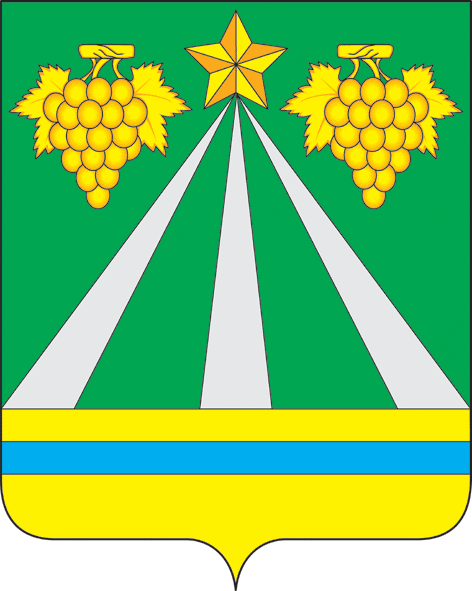 Комиссия по предупреждению и ликвидации чрезвычайных ситуаций и обеспечению пожарной безопасности муниципального образования Крымский район (КЧС и ОПБ МО)Комиссия по предупреждению и ликвидации чрезвычайных ситуаций и обеспечению пожарной безопасности муниципального образования Крымский район (КЧС и ОПБ МО)Дата: «_____» декабря 2022 годаМесто проведения: зал заседания администрацииг. КрымскО мерах по обеспечению пожарной безопасности в период проведения новогодних и рождественских праздников 2022-2023 годов                                                и дополнительных мерах по предупреждению чрезвычайных ситуаций на территории муниципального образования Крымский район